Name: 						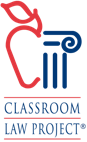 Classroom Law Project Current EventEssential QuestionsThe Federal Transition of GovernmentDirections: As you read through news and other resources about Thailand’s student-led protests, consider the following questions:What does a peaceful transfer of power look like?What takes place during a transition between presidencies?How do the government offices and agencies facilitate the transition of power?Why is a peaceful transition of power an essential feature of a democracy?